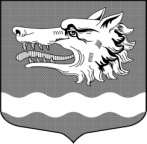 СОВЕТ ДЕПУТАТОВ МУНИЦИПАЛЬНОГО ОБРАЗОВАНИЯРаздольевское сельское поселение муниципального образования                   Приозерский муниципальный район Ленинградской областиРЕШЕНИЕ17 декабря 2021 года                                                                          № 140О внесении изменений и дополнений в решение Совета депутатов от 10.08.2020 года № 54 «Об утверждении положения о конкурсе на замещение вакантной должности муниципальной службы в муниципальном образовании Раздольевское сельское поселение»       В целях приведения принятого нормативного правового акта в соответствие с действующим законодательством Российской Федерации, в соответствии с Федеральным законом от 2 марта 2007 года № 25-ФЗ «О муниципальной службе в Российской Федерации», Федеральным законом от 6 октября 2003 года № 131-ФЗ «Об общих принципах организации местного самоуправления в Российской Федерации», Областным законом, от 11 марта 2008 года N 14-оз «О правовом регулировании муниципальной службы в Ленинградской области», Областным законом от 11.02.2015 N 1-оз "Об особенностях формирования органов местного самоуправления муниципальных образований Ленинградской области" Совет депутатов муниципального образования Раздольевское сельское поселение РЕШИЛ:Внести изменения и дополнения в решение Совета депутатов от 10.08.2020 года № 54 «Об утверждении положения о конкурсе на замещение вакантной должности муниципальной службы в муниципальном образовании Раздольевское сельское поселение»:1.1. п.10 ст.22 гл. 3 Положения о конкурсе на замещение вакантной должности муниципальной службы в муниципальном образовании Раздольевское сельское поселение, утвержденного решением Совета депутатов от 10.08.2020 года № 54 читать в новой редакции:«10) сведения о полученных гражданином (муниципальным служащим) доходах, расходах, об имуществе, принадлежащем ему на праве собственности, и о своих обязательствах имущественного характера, а также сведения о доходах, расходах своих супруги (супруга) и несовершеннолетних детей, об имуществе, принадлежащем им на праве собственности, и об их обязательствах имущественного характера, о наличии цифровых финансовых активов, цифровых прав, включающих одновременно цифровые финансовые активы и иные цифровые права, утилитарных цифровых прав, цифровой валюты по утвержденной Президентом Российской Федерации форме справки в порядке и сроки, предусмотренные нормативными правовыми актами Ленинградской области для государственных гражданских служащих Ленинградской области (в случае если гражданин претендует на замещение должности муниципальной службы, включенной в соответствующий перечень);2. Настоящее решение вступает в силу после его официального опубликования в средствах массовой информации, подлежит размещению в сети Интернет на официальном сайте администрации МО Раздольевское сельское поселение МО Приозерский муниципальный район Ленинградской области по адресу www.раздольевское.рф.3. Контроль за исполнением решения возложить на исполняющую обязанности главы администрации МО Раздольевское сельское поселение В.В. Зайцеву.Глава муниципального образованияРаздольевское сельское поселение                                              А.В. Долгов                                                            